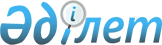 "Спорттық атақтарды, разрядтарды және біліктілік санаттарын беру нормалары мен талаптарын бекіту туралы" Қазақстан Республикасы Мәдениет және спорт министрінің міндетін атқарушының 2014 жылғы 28 қазандағы № 56 бұйрығына өзгеріс енгізу туралыҚазақстан Республикасы Мәдениет және спорт министрінің 2020 жылғы 12 тамыздағы № 231 бұйрығы. Қазақстан Республикасының Әділет министрлігінде 2020 жылғы 13 тамызда № 21083 болып тіркелді.
      "Денешынықтыру және спорт туралы" 2014 жылғы 3 шілдедегі Қазақстан Республикасының Заңының 7-бабының 21) тармақшасына сәйкес БҰЙЫРАМЫН:
      1. "Спорттық атақтарды, разрядтарды және біліктілік санаттарын беру нормалары мен талаптарын бекіту туралы" Қазақстан Республикасы Мәдениет және спорт министрінің міндетін атқарушының 2014 жылғы 28 қазандағы № 56 бұйрығына (Нормативтік құқықтық актілерді мемлекеттік тіркеу тізілімінде № 9902 болып тіркелген, "Әділет" ақпараттық-құқықтық жүйесінде 2014 жылғы 19 желтоқсанда жарияланған) мынадай өзгеріс енгізілсін:
      көрсетілген бұйрықпен бекітілген Спорттық атақтарды, разрядтарды және біліктілік санаттарын беру нормалары мен талаптарында:
      "Жазғы Олимпиада ойындары" 2-бөлімде:
      "Ауыр атлетика" бөлімшесі осы бұйрықтың қосымшасына сәйкес жаңа редакцияда жазылсын.
      2. Қазақстан Республикасы Мәдениет және спорт министрлігінің Спорт және дене шынықтыру істері комитеті заңнамада белгіленген тәртіппен:
      1) осы бұйрықты Қазақстан Республикасы Әдiлет министрлiгiнде мемлекеттiк тiркеуді;
      2) Қазақстан Республикасы Мәдениет және спорт министрлігінің интернет-ресурсында орналастыруды;
      3) осы бұйрықта көзделген іс-шаралар орындалғаннан кейін екі жұмыс күні ішінде Қазақстан Республикасы Мәдениет және спорт министрлігінің Заң қызметі департаментіне іс–шаралардың орындалуы туралы мәліметтерді ұсынуды қамтамасыз етсін.
      3. Осы бұйрықтың орындалуын бақылау жетекшілік ететін Қазақстан Республикасының Мәдениет және спорт вице-министріне жүктелсін.
      4. Осы бұйрық алғашқы ресми жарияланған күнінен кейін күнтізбелік он күн өткен соң қолданысқа енгізіледі. АУЫР АТЛЕТИКА
      Ерлер
      Әйелдер Ауыр атлетикадан разрядтық нормалар мен талаптарды орындау шарттары
      1. Разрядтық нормалар тек қоссайыс жиынтығында ғана орындалады.
      2. "Қазақстан Республикасының халықаралық дәрежедегі спорт шебері" атағы дене шынықтыру және спорт саласындағы уәкілетті орган бекіткен Спорттық-бұқаралық iс-шаралардың бірыңғай күнтiзбесiне енгізілген халықаралық жарыстарда, Қазақстанның чемпионаттарында, кубоктары мен біріншіліктерінде көрсетілген нәтижелер үшін беріледі.
      3. "Қазақстан Республикасының спорт шебері" атағы дене шынықтыру және спорт саласындағы уәкілетті орган бекіткен Спорттық-бұқаралық iс-шаралардың бірыңғай күнтiзбесiне енгізілген Қазақстан Республикасының чемпионаттарындағы, кубоктарындағы, біріншіліктері мен турнирлеріндегі нәтижелері үшін беріледі.
      4. 14 жасқа дейнгі кыз балалар мен 16-ға дейнгі ұлдарға "Қазақстан Республикасының халықаралық дәрежедегі спорт шебері" және "Қазақстан Республикасының спорт шебері" атағы тек ғана допингке тексеруден өткен жағдайда беріледі.
      5. "Спорт шеберіне кандидат" атағы қалалық/облыстық ауқымнан төмен емес жарыстарда көрсетілген нәтижелері үшін беріледі.
      6. "Қазақстан Республикасының халықаралық дәрежедегі спорт шебері" атағы, егер тұғырда төрешілік республикалық санаттағы кемінде екі және одан жоғары төреші жүзеге асырған жағдайда беріледі.
      7. Конкурстан тыс жарыстарда өнер көрсеткен спортшыларға спорттық атақтар мен разрядтар берілмейді.
					© 2012. Қазақстан Республикасы Әділет министрлігінің «Қазақстан Республикасының Заңнама және құқықтық ақпарат институты» ШЖҚ РМК
				
      Қазақстан Республикасы
Мәдениет және спорт министрі 

А. Раимкулова
Қазақстан Республикасы
Мәдениет және спорт министрі
2020 жылғы 12 тамызы № 231
бұйрығына қосымшаҚазақстан Республикасы
Мәдениет және спорт
министрінің міндетін
атқарушының 2014 жылғы
28 қазандағы № 56 бұйрығына
қосымша
Салмақ дәрежесі

ХДСШ

СШ

СШК

I разряд

II разряд

III разряд

I жө. разряд

II жө. разряд

III жө. разряд

33
-
-
78
67
55
45
38
33
28
37
-
-
92
78
66
56
45
38
33
41
-
125
105
92
78
67
56
46
38
45
-
145
120
105
90
78
67
56
47
49
205
165
135
120
105
90
78
65
55
55
235
190
155
135
120
105
90
78
65
61
260
210
180
155
135
115
100
90
78
67
285
230
195
175
155
135
115
95
85
73
305
240
210
185
165
145
125
105
95
81
325
260
225
195
175
155
135
115
100
89
345
280
235
205
185
165
145
125
110
96
360
290
245
215
195
175
155
135
120
102
370
300
255
225
205
185
165
145
130
+102 (жасөспірім ұлдар)
375
305
260
230
207
187
167
147
135
109
380
307
265
235
210
190
170
150
140
+109
390
315
275
240
220
200
180
165
150
Салмақ дәрежесі

ХДСШ

СШ

СШК

I разряд

II разряд

III разряд

I жө. разряд

II жө. разряд

III жө. разряд

32
-
-
65
55
47
37
32
27
22
36
-
-
70
60
50
40
35
30
25
40
-
-
75
65
55
45
40
35
30
45
125
100
80
70
65
60
50
42
37
49
150
110
90
80
70
65
60
53
45
55
165
120
100
90
80
70
65
55
50
59
175
130
110
100
90
80
70
60
55
64
190
140
120
105
97
87
77
70
65
71
200
150
130
115
105
95
85
75
70
76
210
160
135
120
110
102
92
85
80
81
215
165
140
125
115
107
97
90
85
+81 (жасөспірім қыздар)
218
168
143
127
117
109
100
93
87
87
222
170
145
130
120
110
103
95
90
+87
230
180
150
135
125
117
110
100
95